Publicado en  el 28/01/2014 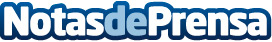 Cáritas Cádiz y Ceuta presenta el corto "Invisibles"  realizado en un taller para personas sin hogarDatos de contacto:Nota de prensa publicada en: https://www.notasdeprensa.es/caritas-cadiz-y-ceuta-presenta-el-corto_1 Categorias: Solidaridad y cooperación http://www.notasdeprensa.es